Consumer Perception SurveyMay 2016 YSS AdministrationChildren and YouthJonathan Rich, Ph.D.January 3, 2017The Youth Satisfaction Survey (YSS) was offered to all teen and transitional age youth clients attending mental health services at a County or contract CYBH clinic from May16-20, 2016.  The intended age range for the YSS is 13 and older.  YSS records with birthdates corresponding to an age of 13 – 25 and with a CYBH or Prevention & Intervention program indicated were retained for this analysis.  Records with no birthdate, a birthdate outside of the age range, or a program code that was missing, was not a recognized code, or that was associated with an AOABH program were eliminated from this analysis. This left 463 records.YSS ResultsSample description:N:					463Gender (n = 455):			F-246 (54.1%), M-203 (44.6%), O-6 (1.3%)Age (n = 463):				Mean = 17.0, s = 2.9, range = 13-25.Form Language (n = 455):		English-457 (98.7%), Spanish-6 (1.3%)Race/Ethnicity (n = 436): Figure 1. Client race/ethnicity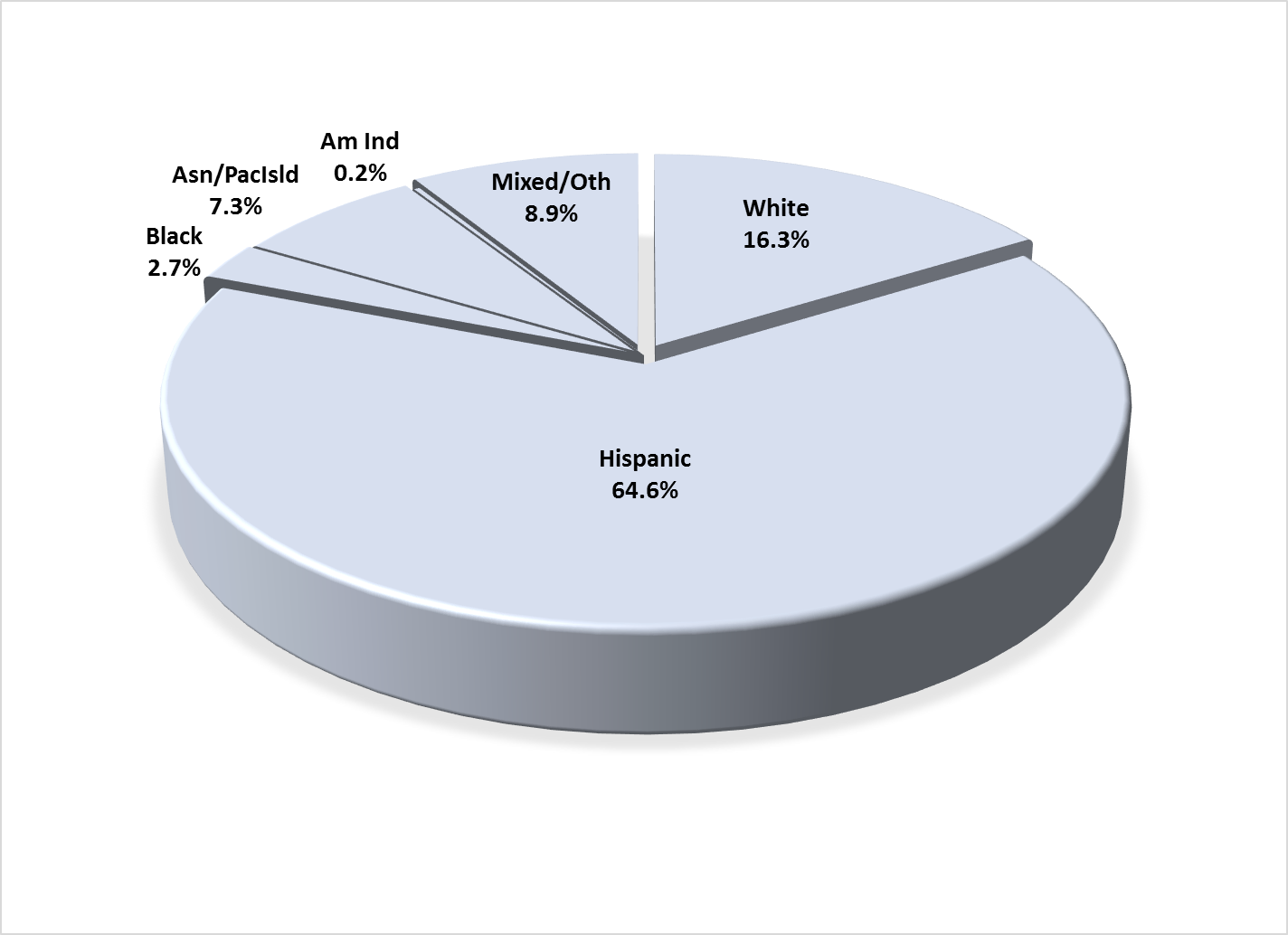 County vs. Contract (n = 463):	County 18.8% vs. Contract 81.2% Division (n = 463):			CYBH 96.5%, P&I 3.5%Mean YSS scale scores:Figure 2. Mean Scores: YSS(Scale is 1-"strongly disagree" to 5-"strongly agree")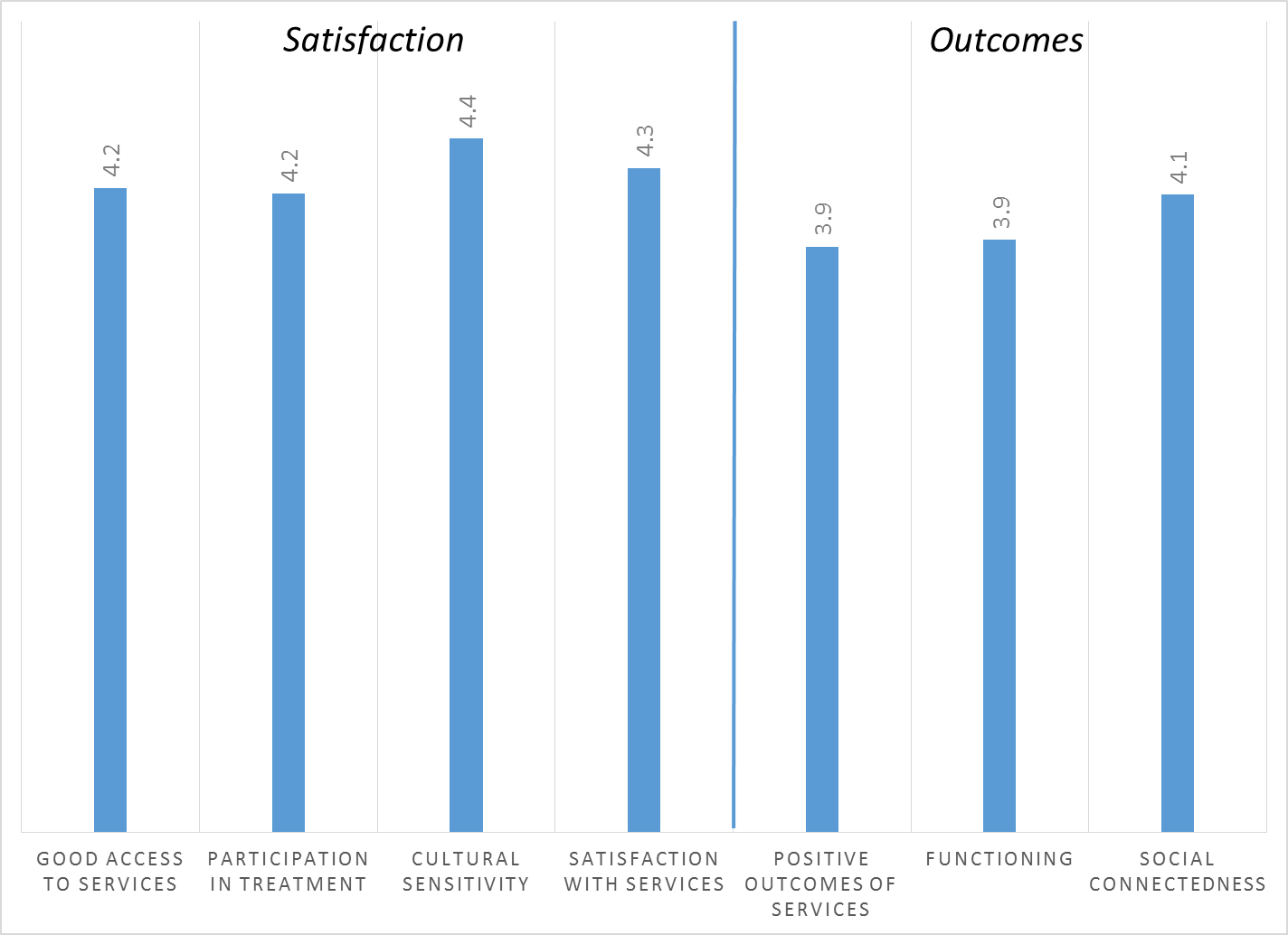 Factors affecting YSS scores:There were no significant ethnic differences on any of the YSS scores (Figure 3).  Figure 3. YSS scores by race/ethnicity (no statistically significant differences)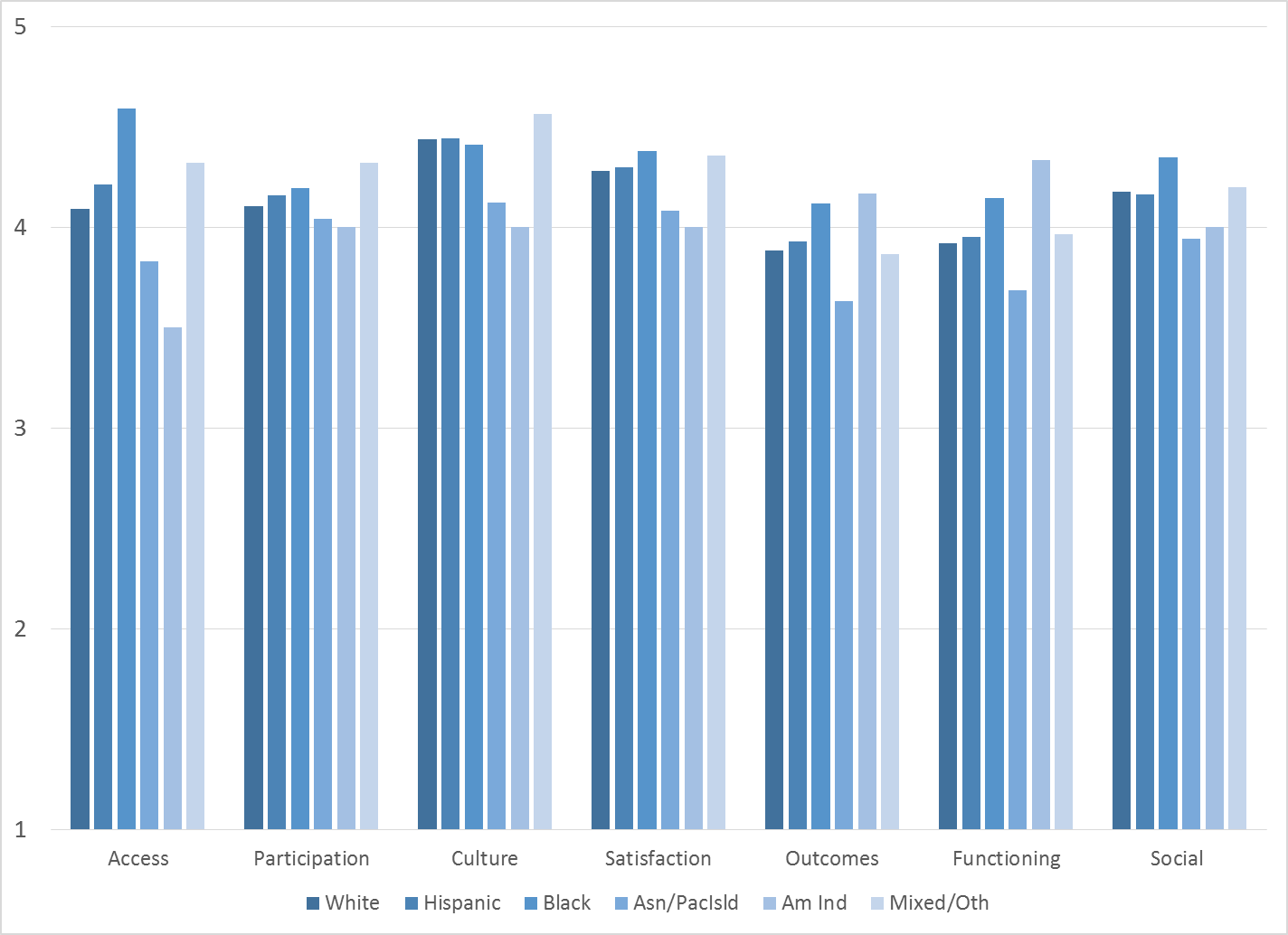 There were also no significant gender differences across the YSS scores. Clients who had been enrolled longer in services tended to score higher on YSS scales.  These relationships are depicted in Figure 4.  All except Access and Social Connectedness are significant at p < .01.Figure 4. YSS Scores by time in service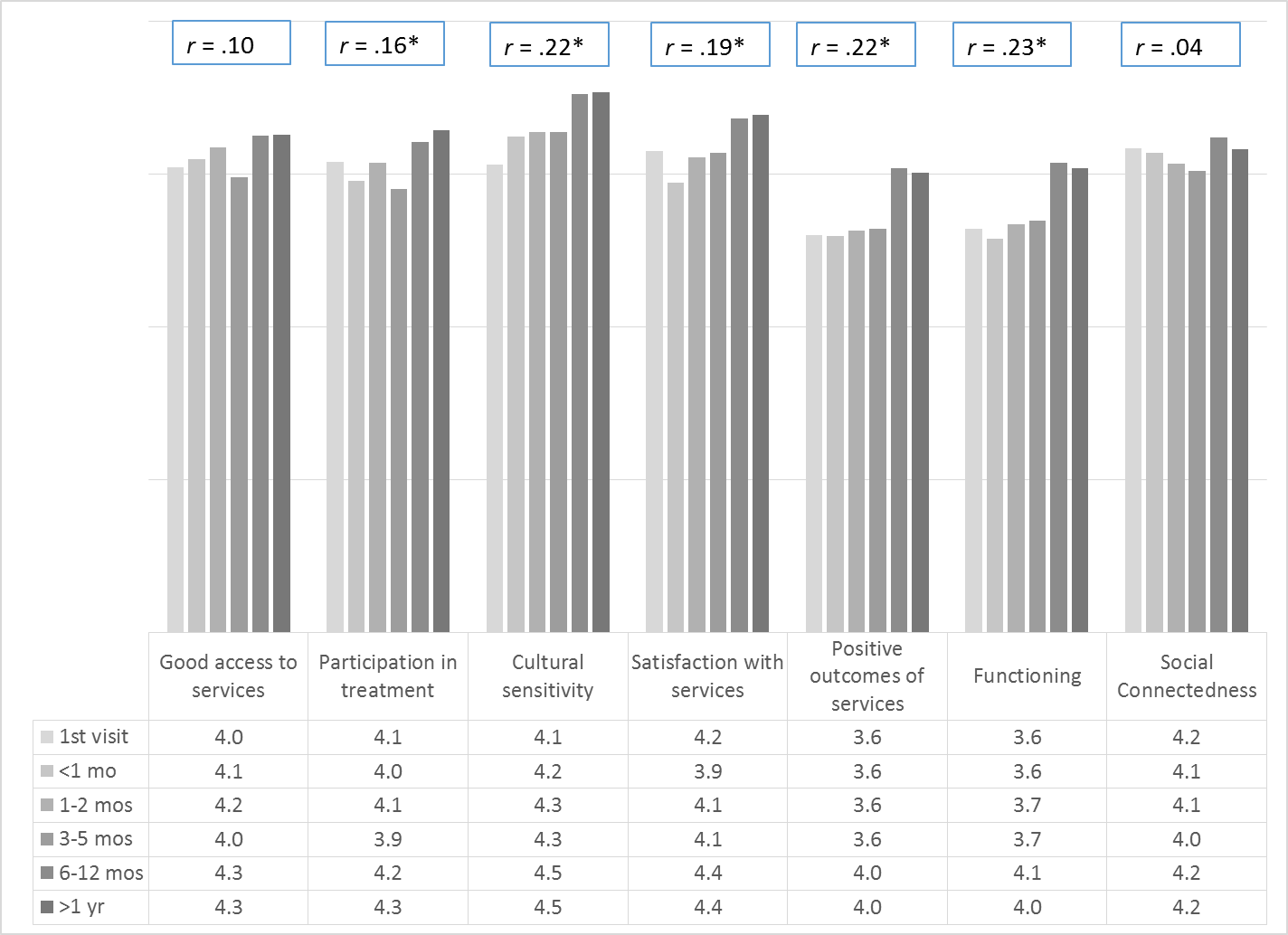 *p < .01.Older participants reported greater participation in treatment, better outcomes, and better function, r = .13, .16, .18 respectively.  These trends are shown in Figure 5.Figure 5. YSS Participation, Outcomes and Functioning, by age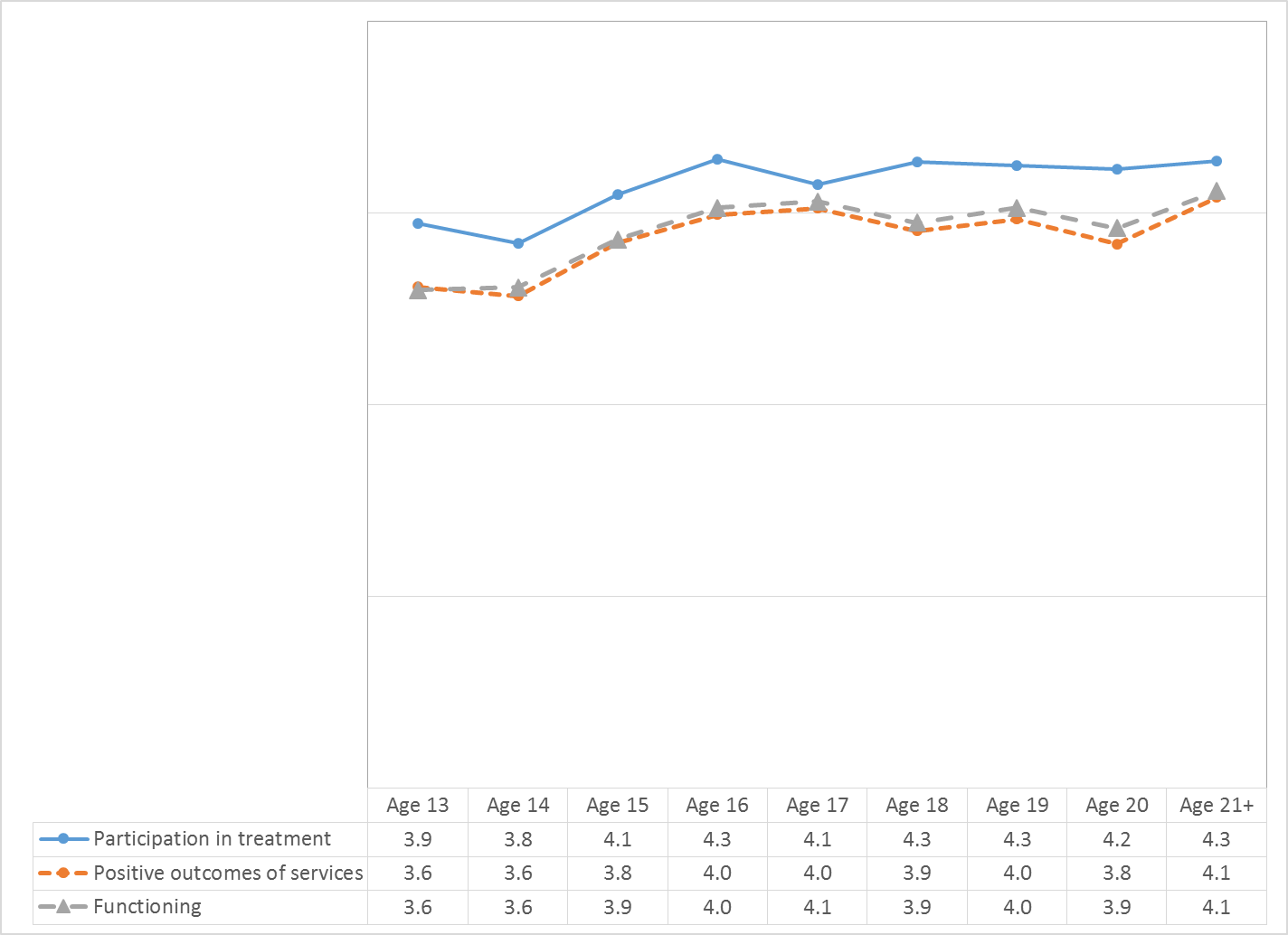 	Living SituationClients were asked, “Have you lived in any of the following places in the last 6 months? (Mark all that apply.)” The responses to this question are seen in Figure 6. Three out of four youths resided with one or both parents during the prior six months.  Four percent of youth reported homelessness during this same period and 5.8% had either been homeless or lived in a homeless shelter. Homelessness differed by age, with the percent of youths reporting increased homelessness at age 20 and older (Figure 7).Figure 6. Percentage in living situation over past 6 months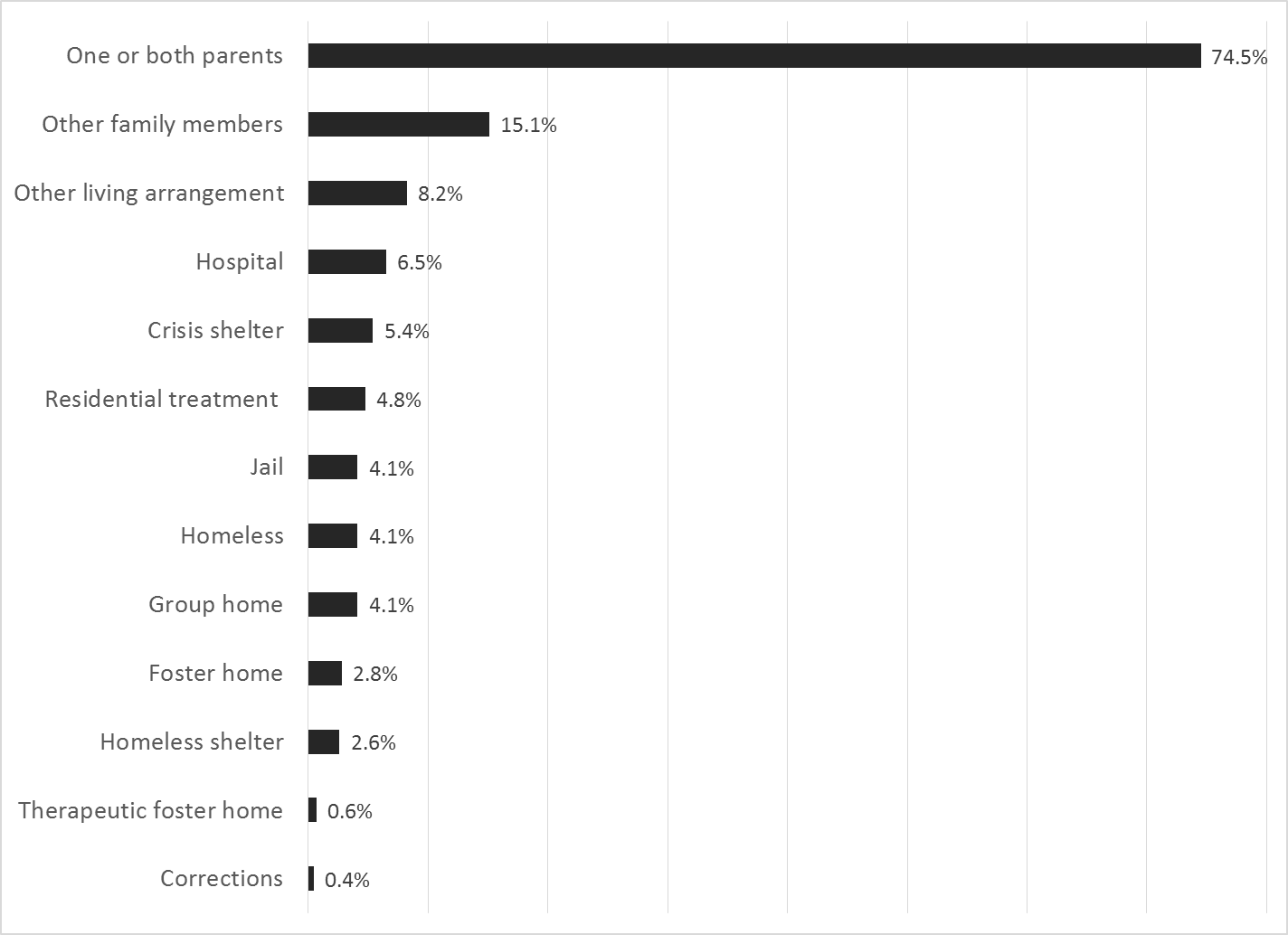 Figure 7. Homeless or in homeless shelter in last 6 months, by age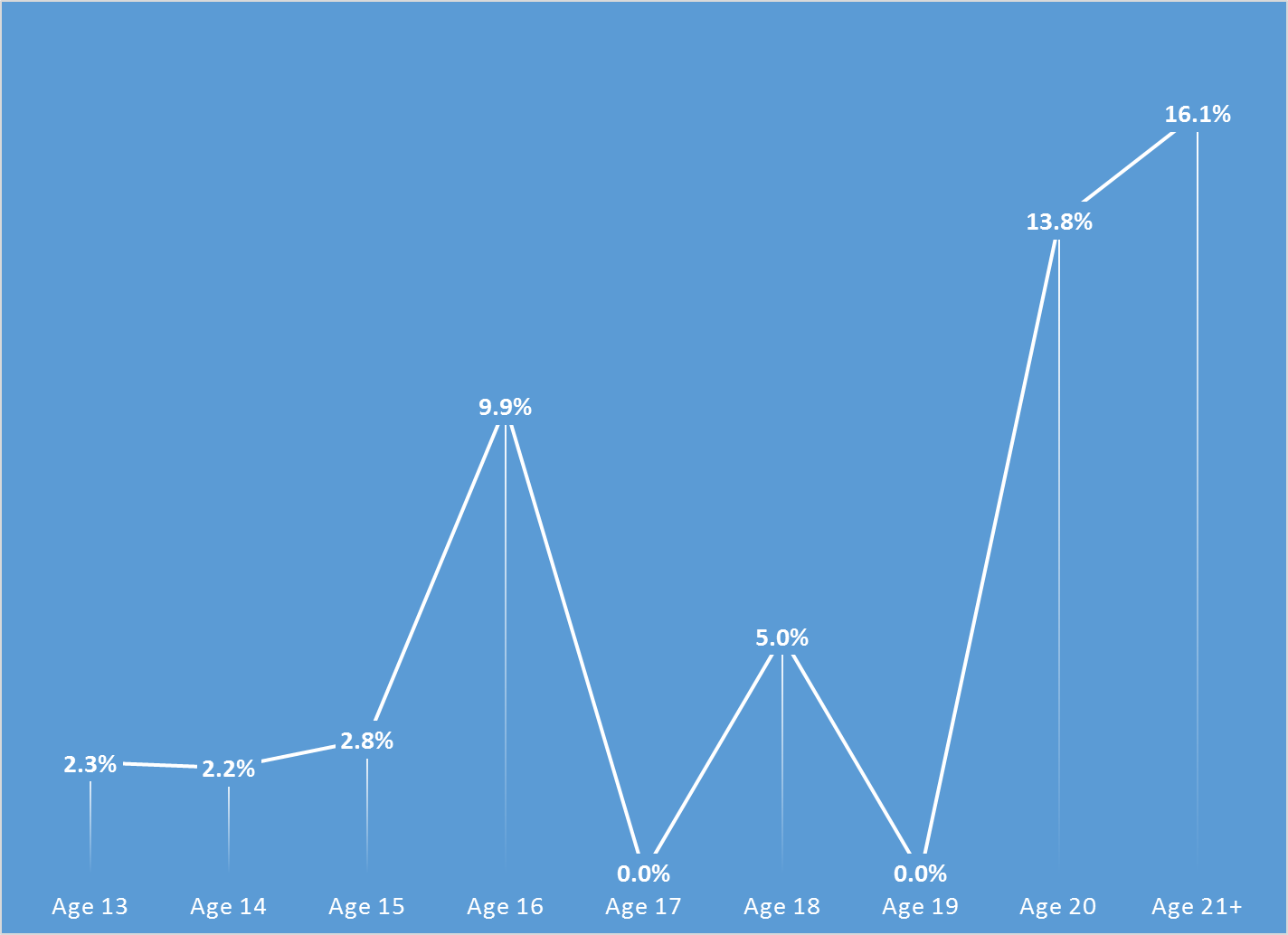 Doctor visits and medicationAs reflected by Figure 8, 66.4% of clients reporting (259/390) were seen for a medical clinic or office visit in the prior year.  This rate did not differ significantly by age, ethnicity, county vs. contract clinic, or gender. However, for those who had lived with one or both parents over the past year, the likelihood of being seen by a doctor on an outpatient basis rose to 70.4%.Figure 8. "In the last year, did you see a medical doctor (or nurse) 
for a health check-up or because you were sick?"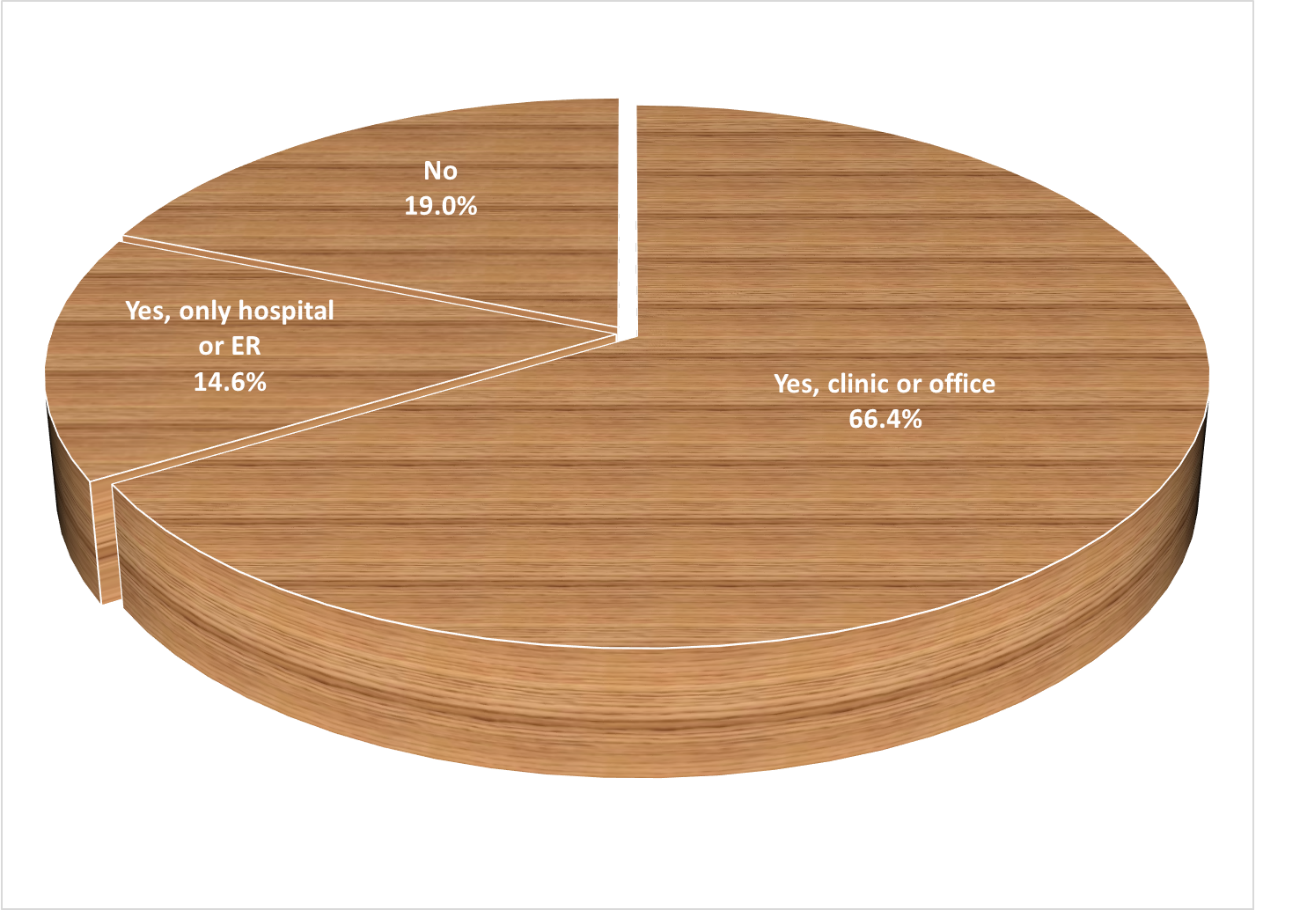 Psychotropic medication is taken by 68.2% of clients reporting this information (78/245).  Of those receiving medication, 86.6% (162/187) indicated that the doctor or nurse told them what side effects to watch for.Table 1. YSS mean scores by programProgramAccessParticCultureSatisOutcomesFuncSocialNCanyon Acres Seneca, Anaheim4.84.24.44.84.54.64.92Child Guidance Center, BP4.54.24.64.43.93.94.111Child Guidance Center, Fullerton4.44.14.74.43.93.94.24Child Guidance Center, Santa Ana4.13.94.44.13.93.94.120Children’s Hospital of OC CoOccurring 3.93.64.23.73.83.84.17Collaborative Courts FSP4.54.54.64.64.14.14.449Community Counseling and Supportive Services4.14.24.34.23.73.84.14CYBH CM4.54.54.54.54.04.04.38CYBH East4.44.44.54.64.24.24.317CYBH South RH Dana: Dana Point4.34.34.54.44.14.04.44CYBH South, LB Wesley3.73.64.23.83.73.73.913CYBH West Region4.04.14.64.43.93.94.318CYBH, North4.34.04.34.23.83.84.19Juvenile Recovery Court3.34.54.84.54.34.34.62KCS (Korean Community Services) [Distribute through OCAPICA, 22120]4.54.03.84.04.04.04.02Kinship Seneca Tustin3.44.04.74.23.94.04.15OCAPICA FSP3.94.14.23.83.43.63.57Orange County Center for Resiliency, Education & Wellness(OC CREW)4.14.14.34.04.04.04.111Orange County Postpartum Wellness (OCPPW)3.73.03.72.52.54.01Pathways CS STAY4.04.04.24.23.83.84.151Pathways RENEW4.44.44.74.54.04.04.346Pathways, Anaheim4.14.04.34.34.14.23.99Pathways, Santa Ana4.14.34.64.63.93.94.44Seneca OC Wraparound4.34.04.34.23.94.13.63South Coast Children's Society3.93.74.13.83.33.33.79VNCOC (Vietnamese Community of OC) OCAPICA FSP4.84.74.74.84.34.34.58WYS West: Fountain Valley4.04.04.34.23.73.84.033WYS East (Anaheim)4.24.14.24.13.63.74.038WYS North (Anaheim)4.13.84.44.13.83.84.026WYS, Mission Viejo4.34.15.04.44.14.14.56Youthful Offender Wraparound4.34.44.44.44.04.14.135Total4.24.24.44.33.93.94.1Significantly higherSignificantly higherSignificantly higherSignificantly lowerSignificantly lowerSignificantly lower